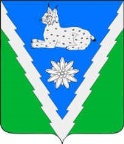 АДМИНИСТРАЦИЯ МЕЗМАЙСКОГО СЕЛЬСКОГО ПОСЕЛЕНИЯАПШЕРОНСКОГО РАЙОНАПОСТАНОВЛЕНИЕот 07 декабря 2023 года                                                                                    № 141п. МезмайОб утверждении Порядка сообщения муниципальными служащими администрации Мезмайского сельского поселения Апшеронского района о возникновении личной заинтересованности при исполнении должностных обязанностей, которая приводит или может привести к конфликту интересовВ соответствии с Федеральными законами от 2 марта 2007 года № 25-ФЗ «О муниципальной службе в Российской Федерации», от 25 декабря 2008 года № 273-ФЗ «О противодействии коррупции» и на основании Устава Мезмайского сельского поселения Апшеронского района, постановляю:1. Утвердить Порядок сообщения муниципальными служащими администрации Мезмайского сельского поселения Апшеронского района о возникновении личной заинтересованности при исполнении должностных обязанностей, которая приводит или может привести к конфликту интересов (прилагается).2. Общему отделу администрации Мезмайского сельского поселения Апшеронского района (Майстренко) разместить настоящее постановление на официальном сайте Мезмайского сельского поселения Апшеронского района в информационно-телекоммуникационной сети «Интернет».3. Контроль за выполнением настоящего постановления оставляю за собой.4. Постановление вступает в силу со дня его официального обнародования.ГлаваМезмайского сельского поселения Апшеронского района                                                                        А.А.ИванцовПриложение Утвержденопостановлением администрацииМезмайского сельского поселенияАпшеронского районаот 07.12.2023 г. № 141Порядок сообщения муниципальными служащими администрации Мезмайского сельского поселения Апшеронского района о возникновении личной заинтересованности при исполнении должностных обязанностей, которая приводит или может привести к конфликту интересов1. Настоящий Порядок сообщения муниципальными служащими администрации Мезмайского сельского поселения Апшеронского района о возникновении личной заинтересованности при исполнении должностных обязанностей, которая приводит или может привести к конфликту интересов (далее- Порядок) определяет правила сообщения муниципальными служащими администрации Мезмайского сельского поселения о возникновении личной заинтересованности при исполнении должностных обязанностей, которая приводит или может привести к конфликту интересов. 2. Для целей настоящего Порядка используются понятия «конфликт интересов» и «личная заинтересованность», установленные статьей 10 Федерального закона от 25 декабря 2008 года № 273-ФЗ «О противодействии коррупции».3. Муниципальные служащие Мезмайского сельского поселения Апшеронского района обязаны уведомить о возникновении личной заинтересованности при исполнении должностных обязанностей, которая приводит или может привести к конфликту интересов, и принимать меры по предотвращению подобного конфликта.4. Сообщение оформляется в письменной форме в виде уведомления о возникновении личной заинтересованности при исполнении должностных обязанностей, которая приводит или может привести к конфликту интересов (далее – уведомление), по форме согласно приложению № 1 к настоящему Порядку и направляется главе Мезмайского сельского поселения Апшеронского района. Уведомление должно быть лично подписано муниципальным служащим Мезмайского сельского поселения Апшеронского района с указанием даты его составления.5. Уведомление должно быть направлено не позднее трех рабочих дней, следующих за днем, когда муниципальному служащему Мезмайского сельского поселения Апшеронского района стало известно о возникновении личной заинтересованности при исполнении должностных обязанностей, которая приводит или может привести к конфликту интересов.К уведомлению могут прилагаться материалы, имеющие отношение к обстоятельствам, послужившим основанием для его подготовки.6. Уведомление подлежит регистрации в журнале регистрации уведомлений о возникновении личной заинтересованности при исполнении должностных обязанностей, которая приводит или может привести к конфликту интересов, (приложению № 2 к настоящему Порядку) (далее – журнал) в день его получения.7. Копия уведомления с отметкой о регистрации в течение двух рабочих дней со дня его регистрации выдается муниципальному служащему Мезмайского сельского поселения Апшеронского района под роспись в журнале, либо направляется по почте, о чем в журнале делается отметка.8. Рассмотрение уведомления осуществляется комиссией по соблюдению требований к служебному поведению муниципальных служащих Мезмайского сельского поселения Апшеронского района и урегулированию конфликтов интересов (далее – комиссия).9. Уведомление должно быть направлено в комиссию в течение трех рабочих дней со дня его регистрации в журнале.10. Уведомление должно быть рассмотрено комиссией в течение 15 рабочих дней со дня его поступления.11. По итогам рассмотрения уведомления комиссия принимает одно из следующих решений:а) признать, что при исполнении муниципальным служащим Мезмайского сельского поселения Апшеронского района должностных обязанностей конфликт интересов отсутствует;б) признать, что при исполнении муниципальным служащим Мезмайского сельского поселения Апшеронского района должностных обязанностей личная заинтересованность приводит или может привести к конфликту интересов;в) признать, что муниципальный служащий Мезмайского сельского поселения Апшеронского района не соблюдал требования об урегулировании конфликта интересов.12. В случае принятия решения, предусмотренного подпунктом «б» пункта 11 настоящего Порядка, комиссия рекомендует муниципальному служащему Мезмайского сельского поселения Апшеронского района принять меры по урегулированию конфликта интересов или по недопущению его возникновения.13. В случае принятия решения, предусмотренного подпунктом «в» пункта 11 настоящего Порядка, комиссия рекомендует главе Мезмайского сельского поселения Апшеронского района применить к муниципальному служащему Мезмайского сельского поселения Апшеронского района меры ответственности, предусмотренные Федеральным законом от 2 марта 2007 года № 25-ФЗ «О муниципальной службе в Российской Федерации».14. Глава Мезмайского  сельского поселения, депутат, член выборного органа местного самоуправления, выборное должностное лицо местного самоуправления, иное лицо, замещающее муниципальную должность, освобождается от ответственности за несоблюдение ограничений и запретов, требований о предотвращении или об урегулировании конфликта интересов и неисполнение обязанностей, установленных ст. ст. 36, 37, 40 Федерального закона от 06.10.2003 № 131-ФЗ «Об общих принципах организации местного самоуправления в Российской Федерации» и другими федеральными законами в целях противодействия коррупции, в случае, если несоблюдение таких ограничений, запретов и требований, а также неисполнение обязанностей признается следствием не зависящих от указанных лиц обстоятельств в порядке, предусмотренном частями 3-6 статьи 13 Федерального закона от 25 декабря 2008 года № 273-ФЗ «О противодействии коррупции».15. Порядок проведения заседания комиссии и порядок принятия решения по итогам заседания комиссии определяются муниципальным правовым актом, регулирующим порядок деятельности комиссии.ГлаваМезмайского сельского поселения Апшеронского района                                                                        А.А.ИванцовПриложение № 1к Порядку сообщения муниципальными служащимиадминистрации Мезмайского сельского поселенияАпшеронского района о возникновенииличной заинтересованности при исполнениидолжностных обязанностей, которая приводитили может привести к конфликту интересовГлаве Мезмайского сельского поселения Апшеронского района_________________________________от ____________________________________________________________________________________    (Ф.И.О., замещаемая должность)УВЕДОМЛЕНИЕо возникновении личной заинтересованности при исполнениидолжностных обязанностей, которая приводитили может привести к конфликту интересовВ соответствии с пунктом 11 части 1 статьи 12 Федерального закона от 2 марта 2007 года № 25-ФЗ «О муниципальной службе в Российской Федерации».Обстоятельства, являющиеся основанием возникновения личной заинтересованности:________________________________________________________________________________________________________________________________________________________________________________Должностные обязанности, на исполнение которых влияет или может повлиять личная заинтересованность: __________________________________________________________________________________________________________________________________________________________________Предлагаемые меры по предотвращению или урегулированию конфликта интересов: ______________________________________________________________________________________________________________________________Намереваюсь (не намереваюсь) лично присутствовать на заседании комиссии по соблюдению требований к служебному поведению муниципальных служащих администрации Мезмайского сельского поселения Апшеронского района, при рассмотрении настоящего уведомления (нужное подчеркнуть).«____» ___________ 20__ г. _____________________  _____________________ГлаваМезмайского сельского поселения Апшеронского района                                                                        А.А.ИванцовПриложение № 2к Порядку сообщения муниципальными служащимиадминистрации Мезмайского сельского поселенияАпшеронского района о возникновенииличной заинтересованности при исполнениидолжностных обязанностей, которая приводитили может привести к конфликту интересовЖурналрегистрации уведомлений о возникновении личной заинтересованности при исполнении должностных обязанностей, которая приводит или может привести к конфликту интересовГлаваМезмайского сельского поселения Апшеронского района                                                                        А.А.Иванцов(подпись лица, направившего уведомление)(расшифровка подписи)№п/пРегистрационный номер уведомленияДата регистрации уведомленияУведомление представленоУведомление представленоУведомление зарегистрированоУведомление зарегистрированоУведомление зарегистрированоОтметка о получении либо направлении копии уведомления по почте№п/пРегистрационный номер уведомленияДата регистрации уведомленияФ.И.О.должностьФ.И.О.должностьподписьОтметка о получении либо направлении копии уведомления по почте123456789